___________________________________________________potpisU Zagrebu, ____________________POSLOVNI PLANPOSLOVNI PLAN PODATCI O PODNOSITELJU PODATCI O PODNOSITELJUIme i prezime Telefon/mobitelE-mail adresaNavedite kratki životopis, kompetencije koje ste stekli kroz formalno i neformalno obrazovanje, radno iskustvo u obavljanju djelatnosti za koje planirate otvoriti poslovni subjekt (ukoliko imate)Navedite kratki životopis, kompetencije koje ste stekli kroz formalno i neformalno obrazovanje, radno iskustvo u obavljanju djelatnosti za koje planirate otvoriti poslovni subjekt (ukoliko imate)PREDMET POSLOVANJANavedite razloge za osnivanje poslovnog subjekta (primjeri mogućih razloga – posjedovanje  formalne kvalifikacije za tu djelatnost, stečeno iskustvo za tu djelatnost, uočena potreba na tržištu i slično)Označite koju vrstu poslovnog subjekta namjeravate registrirati.  Obrt Trgovačko društvo Samostalna djelatnost UstanovaNavedite za koju djelatnosti namjeravate registrirati poslovni subjekt (prema NKD-u).Opišite poslovanje i djelatnost (detaljno opišite djelatnost i proizvode/usluge).Ukoliko postoji zakonska regulativa za obavljanje Vaše buduće djelatnosti, molimo navesti.LOKACIJANavedite lokaciju na kojoj planirate registrirati budući poslovni subjekt te na kojem području planirate obavljati djelatnost. Ukoliko Vam je za obavljanje djelatnosti potreban poslovni prostor, navedite imate li osiguran prostor u svom vlasništvu, vlasništvu Vaše obitelji ili planirate zakupiti isti. Navedite mikrolokacijske i makrolokacijske prednosti lokacije budućeg poslovnog subjekta.  STRUKTURA ULAGANJASTRUKTURA ULAGANJASTRUKTURA ULAGANJASTRUKTURA ULAGANJASTRUKTURA ULAGANJASTRUKTURA ULAGANJANavedite popis opreme i prijevoznih sredstava koji su Vam potrebni za obavljanje buduće djelatnosti, a koji će se financirati iz vlastitih sredstava i sredstava potpore za samozapošljavanje. Tablicu je potrebno popuniti u zadanoj formi, a po potrebi je dopušteno proširivanje iste dodavanjem novih redaka. Sukladno Zakonu o uvođenju eura kao službene valute u Republici Hrvatskoj (NN 57/22, 88/22), dvojno iskazivanje cijena primjenjuje se od 5. rujna 2022. godine te traje do 31. prosinca 2023. godine, uz primjenu fiksnog tečaja konverzije 7,53450.Navedite popis opreme i prijevoznih sredstava koji su Vam potrebni za obavljanje buduće djelatnosti, a koji će se financirati iz vlastitih sredstava i sredstava potpore za samozapošljavanje. Tablicu je potrebno popuniti u zadanoj formi, a po potrebi je dopušteno proširivanje iste dodavanjem novih redaka. Sukladno Zakonu o uvođenju eura kao službene valute u Republici Hrvatskoj (NN 57/22, 88/22), dvojno iskazivanje cijena primjenjuje se od 5. rujna 2022. godine te traje do 31. prosinca 2023. godine, uz primjenu fiksnog tečaja konverzije 7,53450.Navedite popis opreme i prijevoznih sredstava koji su Vam potrebni za obavljanje buduće djelatnosti, a koji će se financirati iz vlastitih sredstava i sredstava potpore za samozapošljavanje. Tablicu je potrebno popuniti u zadanoj formi, a po potrebi je dopušteno proširivanje iste dodavanjem novih redaka. Sukladno Zakonu o uvođenju eura kao službene valute u Republici Hrvatskoj (NN 57/22, 88/22), dvojno iskazivanje cijena primjenjuje se od 5. rujna 2022. godine te traje do 31. prosinca 2023. godine, uz primjenu fiksnog tečaja konverzije 7,53450.Navedite popis opreme i prijevoznih sredstava koji su Vam potrebni za obavljanje buduće djelatnosti, a koji će se financirati iz vlastitih sredstava i sredstava potpore za samozapošljavanje. Tablicu je potrebno popuniti u zadanoj formi, a po potrebi je dopušteno proširivanje iste dodavanjem novih redaka. Sukladno Zakonu o uvođenju eura kao službene valute u Republici Hrvatskoj (NN 57/22, 88/22), dvojno iskazivanje cijena primjenjuje se od 5. rujna 2022. godine te traje do 31. prosinca 2023. godine, uz primjenu fiksnog tečaja konverzije 7,53450.Navedite popis opreme i prijevoznih sredstava koji su Vam potrebni za obavljanje buduće djelatnosti, a koji će se financirati iz vlastitih sredstava i sredstava potpore za samozapošljavanje. Tablicu je potrebno popuniti u zadanoj formi, a po potrebi je dopušteno proširivanje iste dodavanjem novih redaka. Sukladno Zakonu o uvođenju eura kao službene valute u Republici Hrvatskoj (NN 57/22, 88/22), dvojno iskazivanje cijena primjenjuje se od 5. rujna 2022. godine te traje do 31. prosinca 2023. godine, uz primjenu fiksnog tečaja konverzije 7,53450.Navedite popis opreme i prijevoznih sredstava koji su Vam potrebni za obavljanje buduće djelatnosti, a koji će se financirati iz vlastitih sredstava i sredstava potpore za samozapošljavanje. Tablicu je potrebno popuniti u zadanoj formi, a po potrebi je dopušteno proširivanje iste dodavanjem novih redaka. Sukladno Zakonu o uvođenju eura kao službene valute u Republici Hrvatskoj (NN 57/22, 88/22), dvojno iskazivanje cijena primjenjuje se od 5. rujna 2022. godine te traje do 31. prosinca 2023. godine, uz primjenu fiksnog tečaja konverzije 7,53450.Redni brojStruktura ulaganjaVlastita ulaganja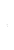 Vlastita ulaganjaUlaganja iz potpore za samozapošljavanjeUlaganja iz potpore za samozapošljavanjeRedni brojStruktura ulaganjaEURHRKEURHRK1. Oprema 1.1.1.2.1.3.1.4.1.5.2. Ostala ulaganja2.1.2.2.2.3.2.4.2.5.UKUPNOPROCJENA TRŽIŠTA I KONKURENCIJENavedite  i opišite potencijalne korisnike/klijente/kupce Vaših proizvoda/usluga. Navedite na koji dio tržišta se planirate orijentirati (odrediti lokalitet: grad, županija, država).Navedite na koji način procjenjujete da će Vaši proizvodi/usluge biti prepoznati na tržištu. Navedite aktivnosti kojima ćete privući korisnike/klijente/kupce na tržištu na koje se planirate orijentirati  (broj postojećih konkurentnih subjekata na tržištu na koje se planirate orijentirati)MARKETINŠKI KANALI I KANALI PRODAJENavedite na koji način planirate obavještavati potencijalne korisnike/klijente/kupce o ponudi svojih proizvoda/usluga.Ukoliko imate predviđenu buduću suradnju, navedite i dostavite pisani dokaz o istom (npr. pismo namjere o budućoj poslovnoj suradnju s drugim poslovnim subjektima).KONKURENCIJANavedite Vaše glavne konkurente. Navedite po čemu ćete se razlikovati od svoje konkurencije, koje su Vaše prednosti u odnosu na konkurente. PROCJENA PRIHODA I TROŠKOVA POSLOVANJAPROCJENA PRIHODA I TROŠKOVA POSLOVANJAPROCJENA PRIHODA I TROŠKOVA POSLOVANJAPROCJENA PRIHODA I TROŠKOVA POSLOVANJAPROCJENA PRIHODA I TROŠKOVA POSLOVANJAPROCJENA PRIHODA I TROŠKOVA POSLOVANJAPROCJENA PRIHODA I TROŠKOVA POSLOVANJAPLAN PRIHODA U 1. GODINI POSLOVANJA dvojno iskazivanje cijena Tablicu je potrebno popuniti u zadanoj formi, a po potrebi je dopušteno proširivanje iste dodavanjem novih redaka. Sukladno Zakonu o uvođenju eura kao službene valute u Republici Hrvatskoj (NN 57/22, 88/22), dvojno iskazivanje cijena primjenjuje se od 5. rujna 2022. godine te traje do 31. prosinca 2023. godine, uz primjenu fiksnog tečaja konverzije 7,53450.PLAN PRIHODA U 1. GODINI POSLOVANJA dvojno iskazivanje cijena Tablicu je potrebno popuniti u zadanoj formi, a po potrebi je dopušteno proširivanje iste dodavanjem novih redaka. Sukladno Zakonu o uvođenju eura kao službene valute u Republici Hrvatskoj (NN 57/22, 88/22), dvojno iskazivanje cijena primjenjuje se od 5. rujna 2022. godine te traje do 31. prosinca 2023. godine, uz primjenu fiksnog tečaja konverzije 7,53450.PLAN PRIHODA U 1. GODINI POSLOVANJA dvojno iskazivanje cijena Tablicu je potrebno popuniti u zadanoj formi, a po potrebi je dopušteno proširivanje iste dodavanjem novih redaka. Sukladno Zakonu o uvođenju eura kao službene valute u Republici Hrvatskoj (NN 57/22, 88/22), dvojno iskazivanje cijena primjenjuje se od 5. rujna 2022. godine te traje do 31. prosinca 2023. godine, uz primjenu fiksnog tečaja konverzije 7,53450.PLAN PRIHODA U 1. GODINI POSLOVANJA dvojno iskazivanje cijena Tablicu je potrebno popuniti u zadanoj formi, a po potrebi je dopušteno proširivanje iste dodavanjem novih redaka. Sukladno Zakonu o uvođenju eura kao službene valute u Republici Hrvatskoj (NN 57/22, 88/22), dvojno iskazivanje cijena primjenjuje se od 5. rujna 2022. godine te traje do 31. prosinca 2023. godine, uz primjenu fiksnog tečaja konverzije 7,53450.PLAN PRIHODA U 1. GODINI POSLOVANJA dvojno iskazivanje cijena Tablicu je potrebno popuniti u zadanoj formi, a po potrebi je dopušteno proširivanje iste dodavanjem novih redaka. Sukladno Zakonu o uvođenju eura kao službene valute u Republici Hrvatskoj (NN 57/22, 88/22), dvojno iskazivanje cijena primjenjuje se od 5. rujna 2022. godine te traje do 31. prosinca 2023. godine, uz primjenu fiksnog tečaja konverzije 7,53450.PLAN PRIHODA U 1. GODINI POSLOVANJA dvojno iskazivanje cijena Tablicu je potrebno popuniti u zadanoj formi, a po potrebi je dopušteno proširivanje iste dodavanjem novih redaka. Sukladno Zakonu o uvođenju eura kao službene valute u Republici Hrvatskoj (NN 57/22, 88/22), dvojno iskazivanje cijena primjenjuje se od 5. rujna 2022. godine te traje do 31. prosinca 2023. godine, uz primjenu fiksnog tečaja konverzije 7,53450.PLAN PRIHODA U 1. GODINI POSLOVANJA dvojno iskazivanje cijena Tablicu je potrebno popuniti u zadanoj formi, a po potrebi je dopušteno proširivanje iste dodavanjem novih redaka. Sukladno Zakonu o uvođenju eura kao službene valute u Republici Hrvatskoj (NN 57/22, 88/22), dvojno iskazivanje cijena primjenjuje se od 5. rujna 2022. godine te traje do 31. prosinca 2023. godine, uz primjenu fiksnog tečaja konverzije 7,53450.Redni brojNaziv proizvoda/uslugeCijena pojedinog proizvoda/uslugeCijena pojedinog proizvoda/uslugeGodišnji broj planiranih prodajaPlanirani prihod
(stupac 2*3)Planirani prihod
(stupac 2*3)012234401EURHRK3EURHRK1.2.3.4.5.6.7.8.9.10.UKUPNOUKUPNOUKUPNOUKUPNOPLAN TROŠKOVA U 1. GODINI POSLOVANJATablicu je potrebno popuniti u zadanoj formi, a po potrebi je dopušteno proširivanje iste dodavanjem novih redaka. Sukladno Zakonu o uvođenju eura kao službene valute u Republici Hrvatskoj (NN 57/22, 88/22), dvojno iskazivanje cijena primjenjuje se od 5. rujna 2022. godine te traje do 31. prosinca 2023. godine, uz primjenu fiksnog tečaja konverzije 7,53450.PLAN TROŠKOVA U 1. GODINI POSLOVANJATablicu je potrebno popuniti u zadanoj formi, a po potrebi je dopušteno proširivanje iste dodavanjem novih redaka. Sukladno Zakonu o uvođenju eura kao službene valute u Republici Hrvatskoj (NN 57/22, 88/22), dvojno iskazivanje cijena primjenjuje se od 5. rujna 2022. godine te traje do 31. prosinca 2023. godine, uz primjenu fiksnog tečaja konverzije 7,53450.PLAN TROŠKOVA U 1. GODINI POSLOVANJATablicu je potrebno popuniti u zadanoj formi, a po potrebi je dopušteno proširivanje iste dodavanjem novih redaka. Sukladno Zakonu o uvođenju eura kao službene valute u Republici Hrvatskoj (NN 57/22, 88/22), dvojno iskazivanje cijena primjenjuje se od 5. rujna 2022. godine te traje do 31. prosinca 2023. godine, uz primjenu fiksnog tečaja konverzije 7,53450.PLAN TROŠKOVA U 1. GODINI POSLOVANJATablicu je potrebno popuniti u zadanoj formi, a po potrebi je dopušteno proširivanje iste dodavanjem novih redaka. Sukladno Zakonu o uvođenju eura kao službene valute u Republici Hrvatskoj (NN 57/22, 88/22), dvojno iskazivanje cijena primjenjuje se od 5. rujna 2022. godine te traje do 31. prosinca 2023. godine, uz primjenu fiksnog tečaja konverzije 7,53450.PLAN TROŠKOVA U 1. GODINI POSLOVANJATablicu je potrebno popuniti u zadanoj formi, a po potrebi je dopušteno proširivanje iste dodavanjem novih redaka. Sukladno Zakonu o uvođenju eura kao službene valute u Republici Hrvatskoj (NN 57/22, 88/22), dvojno iskazivanje cijena primjenjuje se od 5. rujna 2022. godine te traje do 31. prosinca 2023. godine, uz primjenu fiksnog tečaja konverzije 7,53450.PLAN TROŠKOVA U 1. GODINI POSLOVANJATablicu je potrebno popuniti u zadanoj formi, a po potrebi je dopušteno proširivanje iste dodavanjem novih redaka. Sukladno Zakonu o uvođenju eura kao službene valute u Republici Hrvatskoj (NN 57/22, 88/22), dvojno iskazivanje cijena primjenjuje se od 5. rujna 2022. godine te traje do 31. prosinca 2023. godine, uz primjenu fiksnog tečaja konverzije 7,53450.Redni broj OpisMjesečnoMjesečnoGodišnjeGodišnjeRedni broj OpisEURHRKEURHRK1.Troškovi rada (1.1.+1.2.)1.1.Neto plaća1.2.Doprinosi,  porezi prirezi 2.Ostali troškovi2.1.2.2.2.3.2.4.2.5.2.6.2.7.2.8.2.9.2.10.3.UKUPNI TROŠKOVI (1.+2.)UKUPNI TROŠKOVI (1.+2.)UKUPNI TROŠKOVI (1.+2.)PLAN PRIHODA U 2. GODINI POSLOVANJATablicu je potrebno popuniti u zadanoj formi, a po potrebi je dopušteno proširivanje iste dodavanjem novih redaka. Sukladno Zakonu o uvođenju eura kao službene valute u Republici Hrvatskoj (NN 57/22, 88/22), dvojno iskazivanje cijena primjenjuje se od 5. rujna 2022. godine te traje do 31. prosinca 2023. godine, uz primjenu fiksnog tečaja konverzije 7,53450.PLAN PRIHODA U 2. GODINI POSLOVANJATablicu je potrebno popuniti u zadanoj formi, a po potrebi je dopušteno proširivanje iste dodavanjem novih redaka. Sukladno Zakonu o uvođenju eura kao službene valute u Republici Hrvatskoj (NN 57/22, 88/22), dvojno iskazivanje cijena primjenjuje se od 5. rujna 2022. godine te traje do 31. prosinca 2023. godine, uz primjenu fiksnog tečaja konverzije 7,53450.PLAN PRIHODA U 2. GODINI POSLOVANJATablicu je potrebno popuniti u zadanoj formi, a po potrebi je dopušteno proširivanje iste dodavanjem novih redaka. Sukladno Zakonu o uvođenju eura kao službene valute u Republici Hrvatskoj (NN 57/22, 88/22), dvojno iskazivanje cijena primjenjuje se od 5. rujna 2022. godine te traje do 31. prosinca 2023. godine, uz primjenu fiksnog tečaja konverzije 7,53450.PLAN PRIHODA U 2. GODINI POSLOVANJATablicu je potrebno popuniti u zadanoj formi, a po potrebi je dopušteno proširivanje iste dodavanjem novih redaka. Sukladno Zakonu o uvođenju eura kao službene valute u Republici Hrvatskoj (NN 57/22, 88/22), dvojno iskazivanje cijena primjenjuje se od 5. rujna 2022. godine te traje do 31. prosinca 2023. godine, uz primjenu fiksnog tečaja konverzije 7,53450.PLAN PRIHODA U 2. GODINI POSLOVANJATablicu je potrebno popuniti u zadanoj formi, a po potrebi je dopušteno proširivanje iste dodavanjem novih redaka. Sukladno Zakonu o uvođenju eura kao službene valute u Republici Hrvatskoj (NN 57/22, 88/22), dvojno iskazivanje cijena primjenjuje se od 5. rujna 2022. godine te traje do 31. prosinca 2023. godine, uz primjenu fiksnog tečaja konverzije 7,53450.PLAN PRIHODA U 2. GODINI POSLOVANJATablicu je potrebno popuniti u zadanoj formi, a po potrebi je dopušteno proširivanje iste dodavanjem novih redaka. Sukladno Zakonu o uvođenju eura kao službene valute u Republici Hrvatskoj (NN 57/22, 88/22), dvojno iskazivanje cijena primjenjuje se od 5. rujna 2022. godine te traje do 31. prosinca 2023. godine, uz primjenu fiksnog tečaja konverzije 7,53450.PLAN PRIHODA U 2. GODINI POSLOVANJATablicu je potrebno popuniti u zadanoj formi, a po potrebi je dopušteno proširivanje iste dodavanjem novih redaka. Sukladno Zakonu o uvođenju eura kao službene valute u Republici Hrvatskoj (NN 57/22, 88/22), dvojno iskazivanje cijena primjenjuje se od 5. rujna 2022. godine te traje do 31. prosinca 2023. godine, uz primjenu fiksnog tečaja konverzije 7,53450.Redni brojNaziv proizvoda/uslugeCijena pojedinog proizvoda/uslugeCijena pojedinog proizvoda/uslugeGodišnji broj planiranih prodajaPlanirani prihod
(stupac 2*3)Planirani prihod
(stupac 2*3)012234401EURHRK3EURHRK1.2.3.4.5.6.7.8.9.10.UKUPNOUKUPNOUKUPNOUKUPNOPLAN TROŠKOVA U 2. GODINI POSLOVANJA Tablicu je potrebno popuniti u zadanoj formi, a po potrebi je dopušteno proširivanje iste dodavanjem novih redaka. Sukladno Zakonu o uvođenju eura kao službene valute u Republici Hrvatskoj (NN 57/22, 88/22), dvojno iskazivanje cijena primjenjuje se od 5. rujna 2022. godine te traje do 31. prosinca 2023. godine, uz primjenu fiksnog tečaja konverzije 7,53450.PLAN TROŠKOVA U 2. GODINI POSLOVANJA Tablicu je potrebno popuniti u zadanoj formi, a po potrebi je dopušteno proširivanje iste dodavanjem novih redaka. Sukladno Zakonu o uvođenju eura kao službene valute u Republici Hrvatskoj (NN 57/22, 88/22), dvojno iskazivanje cijena primjenjuje se od 5. rujna 2022. godine te traje do 31. prosinca 2023. godine, uz primjenu fiksnog tečaja konverzije 7,53450.PLAN TROŠKOVA U 2. GODINI POSLOVANJA Tablicu je potrebno popuniti u zadanoj formi, a po potrebi je dopušteno proširivanje iste dodavanjem novih redaka. Sukladno Zakonu o uvođenju eura kao službene valute u Republici Hrvatskoj (NN 57/22, 88/22), dvojno iskazivanje cijena primjenjuje se od 5. rujna 2022. godine te traje do 31. prosinca 2023. godine, uz primjenu fiksnog tečaja konverzije 7,53450.PLAN TROŠKOVA U 2. GODINI POSLOVANJA Tablicu je potrebno popuniti u zadanoj formi, a po potrebi je dopušteno proširivanje iste dodavanjem novih redaka. Sukladno Zakonu o uvođenju eura kao službene valute u Republici Hrvatskoj (NN 57/22, 88/22), dvojno iskazivanje cijena primjenjuje se od 5. rujna 2022. godine te traje do 31. prosinca 2023. godine, uz primjenu fiksnog tečaja konverzije 7,53450.PLAN TROŠKOVA U 2. GODINI POSLOVANJA Tablicu je potrebno popuniti u zadanoj formi, a po potrebi je dopušteno proširivanje iste dodavanjem novih redaka. Sukladno Zakonu o uvođenju eura kao službene valute u Republici Hrvatskoj (NN 57/22, 88/22), dvojno iskazivanje cijena primjenjuje se od 5. rujna 2022. godine te traje do 31. prosinca 2023. godine, uz primjenu fiksnog tečaja konverzije 7,53450.PLAN TROŠKOVA U 2. GODINI POSLOVANJA Tablicu je potrebno popuniti u zadanoj formi, a po potrebi je dopušteno proširivanje iste dodavanjem novih redaka. Sukladno Zakonu o uvođenju eura kao službene valute u Republici Hrvatskoj (NN 57/22, 88/22), dvojno iskazivanje cijena primjenjuje se od 5. rujna 2022. godine te traje do 31. prosinca 2023. godine, uz primjenu fiksnog tečaja konverzije 7,53450.Redni broj OpisMjesečnoMjesečnoGodišnjeGodišnjeRedni broj OpisEURHRKEURHRK1.Troškovi rada (1.1.+1.2.)1.1.Neto plaća1.2.Doprinosi,  porezi prirezi 2.Ostali troškovi2.1.2.2.2.3.2.4.2.5.2.6.2.7.2.8.2.9.2.10.3.UKUPNI TROŠKOVI (1.+2.)UKUPNI TROŠKOVI (1.+2.)UKUPNI TROŠKOVI (1.+2.)PLAN DOBITI/GUBITKATablicu je potrebno popuniti u zadanoj formi, a po potrebi je dopušteno proširivanje iste dodavanjem novih redaka. Sukladno Zakonu o uvođenju eura kao službene valute u Republici Hrvatskoj (NN 57/22, 88/22), dvojno iskazivanje cijena primjenjuje se od 5. rujna 2022. godine te traje do 31. prosinca 2023. godine, uz primjenu fiksnog tečaja konverzije 7,53450.PLAN DOBITI/GUBITKATablicu je potrebno popuniti u zadanoj formi, a po potrebi je dopušteno proširivanje iste dodavanjem novih redaka. Sukladno Zakonu o uvođenju eura kao službene valute u Republici Hrvatskoj (NN 57/22, 88/22), dvojno iskazivanje cijena primjenjuje se od 5. rujna 2022. godine te traje do 31. prosinca 2023. godine, uz primjenu fiksnog tečaja konverzije 7,53450.PLAN DOBITI/GUBITKATablicu je potrebno popuniti u zadanoj formi, a po potrebi je dopušteno proširivanje iste dodavanjem novih redaka. Sukladno Zakonu o uvođenju eura kao službene valute u Republici Hrvatskoj (NN 57/22, 88/22), dvojno iskazivanje cijena primjenjuje se od 5. rujna 2022. godine te traje do 31. prosinca 2023. godine, uz primjenu fiksnog tečaja konverzije 7,53450.PLAN DOBITI/GUBITKATablicu je potrebno popuniti u zadanoj formi, a po potrebi je dopušteno proširivanje iste dodavanjem novih redaka. Sukladno Zakonu o uvođenju eura kao službene valute u Republici Hrvatskoj (NN 57/22, 88/22), dvojno iskazivanje cijena primjenjuje se od 5. rujna 2022. godine te traje do 31. prosinca 2023. godine, uz primjenu fiksnog tečaja konverzije 7,53450.PLAN DOBITI/GUBITKATablicu je potrebno popuniti u zadanoj formi, a po potrebi je dopušteno proširivanje iste dodavanjem novih redaka. Sukladno Zakonu o uvođenju eura kao službene valute u Republici Hrvatskoj (NN 57/22, 88/22), dvojno iskazivanje cijena primjenjuje se od 5. rujna 2022. godine te traje do 31. prosinca 2023. godine, uz primjenu fiksnog tečaja konverzije 7,53450.PLAN DOBITI/GUBITKATablicu je potrebno popuniti u zadanoj formi, a po potrebi je dopušteno proširivanje iste dodavanjem novih redaka. Sukladno Zakonu o uvođenju eura kao službene valute u Republici Hrvatskoj (NN 57/22, 88/22), dvojno iskazivanje cijena primjenjuje se od 5. rujna 2022. godine te traje do 31. prosinca 2023. godine, uz primjenu fiksnog tečaja konverzije 7,53450.Redni broj Opis1. godina poslovanja1. godina poslovanja2. godina poslovanja2. godina poslovanjaRedni broj OpisEURHRKEURHRKPlanirani prihodiPlanirani troškoviPlanirana dobit/planirani gubitakPorezPlanirana neto zarada